English Curriculum Progression OverviewJanuary 2023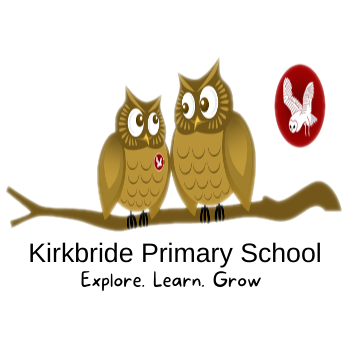 Key for reading materialContinuity of authorHeritage text BAME author or protagonistStrong female role modelSpecific social, ethical, moral issue Year 1/2 Ash ClassCycle AYear 1/2 Ash ClassCycle AYear 1/2 Ash ClassCycle AYear 1/2 Ash ClassCycle AYear 1/2 Ash ClassCycle AYear 1/2 Ash ClassCycle AYear 1/2 Ash ClassCycle AAutumn 1Autumn 2Spring 1Spring 2Summer 1Summer 2Reading Beegu  by Alexis Deacon loneliness, transition, isolation and friendships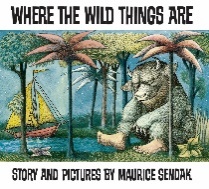 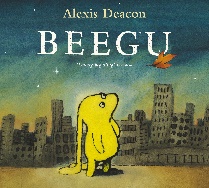 Contemporary narrative picture book Where the Wild things are by Maurice Sendak: Classic picture book  anger and frustration, forgiveness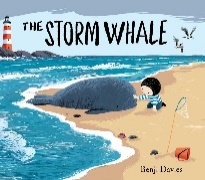 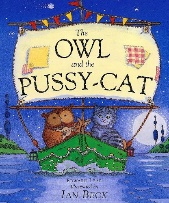 The Storm Whale by Benji Davies: loneliness, animal care, kindness, working parents Contemporary narrative picture bookThe owl and the pussycat by Edward Lear: Heritage poem seminal poetAesop’s Fables- The boy who cried wolf: lying, trust and community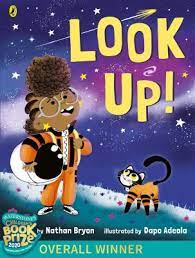 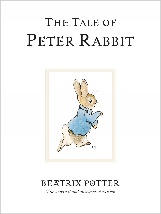 The tale of Peter Rabbit by Beatrix Potter seminal female authorLook up! Female main character, reference to Mae Jemison By Nathan Bryon contemporary narrative picture book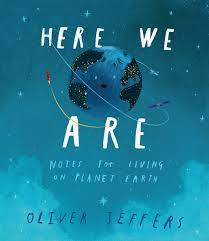 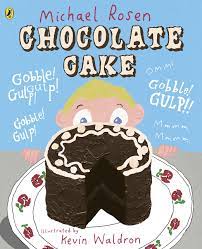 Here we are by Oliver Jeffers: contemporary narrative picture book kindness, tolerance, environmental responsibilityChocolate cake humorous contemporary poem by Michael Rosen  There’s a rang-tan in my bedroom by James Sellick contemporary narrative picture book and information text: female protagonist. Deforestation and endangered species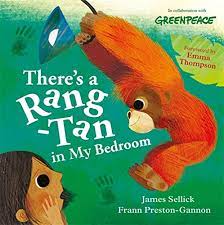 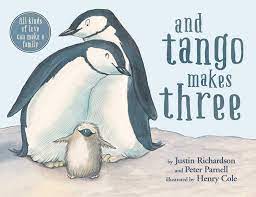 And Tango Makes  three: contemporary narrative picture book and information text:  same sex parents, adoption, blended families, kindness and tolerance 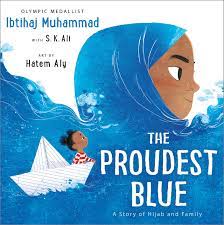 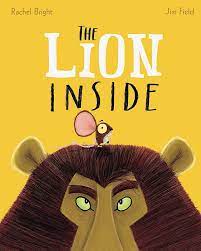 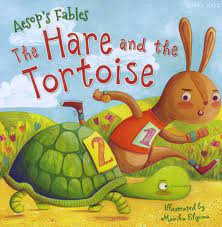 The  lion inside by Rachel Bryan:contemporary rhyming narrative poem courage, self confidence and friendship  Aesop’s fables heritage text-the tortoise and the hare: pride, vanity, complacency, patience and perserverance The proudest blue by contemporary narrative picture book Ibtihaj Muhammed: themes of difference, inlusion, courage, faith, family and resilience  WritingStrong start with sentences Pattern and rhyme poetry Setting descriptions Stories with familiar settings Instructional writing Shape poems and calligramsShape poems and calligrams Recount from personal experience Informal letters Poetry on a theme (nature)Stories with familiar settings Recount from personal experiencePoetry on a themeInstructional writingVGPSIntroduceRevisitConsolidateCapital letters and full stopsRegular plural noun suffixes -s or -es Join words and join clauses using ‘and’ Capital letters for names and the personal pronoun ‘I’Capital letters and full stopsRegular plural noun suffixes -s or -es Join words and join clauses using ‘and’ Capital letters for names and the personal pronoun ‘I’Question marksSuffixes that can be added to verbs where no change is needed in the spelling of root words (eg helping, helped, helper) How the prefix un– changes the meaning of verbs and adjectives Capital letters and full stopsCapital letters for names and for the personal pronoun IRegular plural noun suffixes –s or –esJoining words and joining clauses using andQuestion marksSuffixes that can be added to verbs where no change is needed in the spelling of root words (eg helping, helped, helper) How the prefix un– changes the meaning of verbs and adjectives Capital letters and full stopsCapital letters for names and for the personal pronoun IRegular plural noun suffixes –s or –esJoining words and joining clauses using andExclamation marks Question marksSuffixes that can be added to verbs where no change is needed in the spelling of root words (e.g. helping, helped, helper) How the prefix un– changes the meaning of verbs and adjectivesCapital letters and full stopsCapital letters for names and for the personal pronoun IRegular plural noun suffixes –s or –es  Using ‘and’ Exclamation marks Question marksSuffixes that can be added to verbs where no change is needed in the spelling of root words (e.g. helping, helped, helper) How the prefix un– changes the meaning of verbs and adjectivesCapital letters and full stopsCapital letters for names and for the personal pronoun IRegular plural noun suffixes –s or –es  Using ‘and’ SpellingCommon exception words  Etymology: tri/pre/antiAdding s or es to words Adding the endings ing ed and er to words with no change to root word Common exception words  Etymology: tri/pre/antiAdding s or es to words Adding the endings ing ed and er to words with no change to root word Adding er and est to adjectives where there’s no change to root word Common exception words Adding prefix unEtymology: cent, multi, chronAdding er and est to adjectives where there’s no change to root word Common exception words Adding prefix unEtymology: cent, multi, chronYear 1/2 Ash ClassCycle BYear 1/2 Ash ClassCycle BYear 1/2 Ash ClassCycle BYear 1/2 Ash ClassCycle BYear 1/2 Ash ClassCycle BYear 1/2 Ash ClassCycle BYear 1/2 Ash ClassCycle BAutumn 1Autumn 2Spring 1Spring 2Summer 1Summer 2ReadingGrandad’s Island by Benji Davies  contemporary narrative picture book bereavement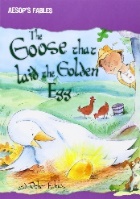 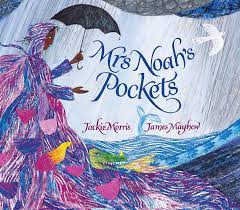 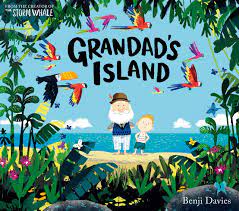 Aesop’s fables- The goose that laid the golden eggs: greed, patience, contentment, foolishness Story with a moralMrs Noah’s pockets by Jackie Morris kindness, hope, inclusion, faith contemporary narrative picture book Paddington by Michael Bond themes of family, kindness and coping with change classic picture book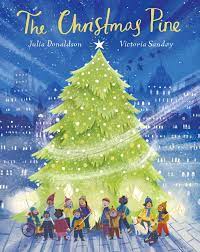 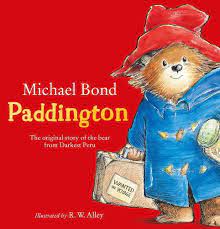 The Christmas Pine by Julia Donaldson Christmas traditions and values, cultural references to British landmarks contemporary narrative poem 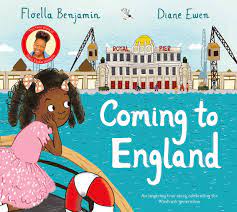 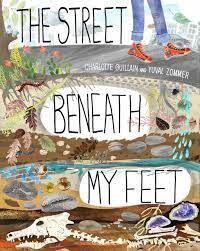 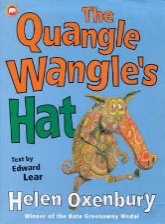 The Quangle Wangle’s hat by Edward Lear heritage poem archaic language Coming to England by Floella Benjamin: prejudice, coping with change, belonging contemporary narrative picture bookThe street beneath my feet by Charlotte Guillian: environmental responsibilityContemporary non narrative picture book Tier 3 science vocabularyThe rhythm of the rain by Graham Baker-Smith: contemporary narrative picture book environmental responsibility, belonging, world perspectives  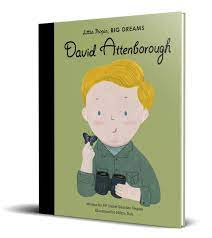 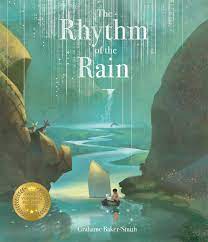 Little people, big dream-David Attenborough:illustrated biography importance of understanding the natural world 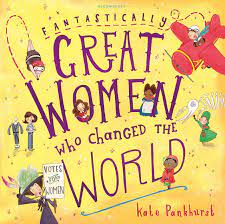 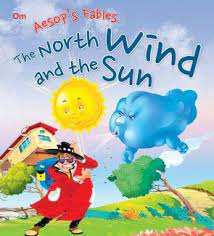 Fantastically great women who changed the world:illustrated anthology of biographies  Rosa Parks, Frida Kahlo themes of bravery, tenacity, resilience and ingeunuityAesop’s Fables- The Sun and the  Wind  story with a moral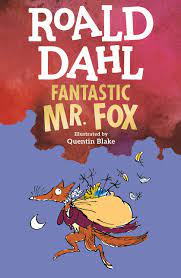 Fantastic Mr Fox by Roald Dahl: classic short novel morality, patience, family, community and tenacityWritingSentence composition Character descriptions Poems developing vocabulary Simple retelling of a narrativeFormal invitations Stories from other culture Poetry on a theme NC Reports Formal invitationsStories from other cultures Recount from personal experienceRecount from personal experiencePoems developing vocabulary Character descriptionsPoetry on a themeVGPSIntroduceRevisitConsolidateApostrophes to mark where letters are missing in spelling and to mark singular possession in nouns [for example, the girl’s name]Past and present tenseCompounding to make new nounsFormation of adjectives using suffixes such as –ful, –less Expanded noun phrasesStatement, command, question, exclamation sentencesUse of capital letters, full stops, question marks and exclamation marks to demarcate sentencesSuffixes that can be added to verbs where no change is needed in the spelling of root words (e.g. helping, helped, helper) How the prefix un– changes the meaning of verbs and adjectivesApostrophes to mark where letters are missing in spelling and to mark singular possession in nouns [for example, the girl’s name]Past and present tenseCompounding to make new nounsFormation of adjectives using suffixes such as –ful, –less Expanded noun phrasesStatement, command, question, exclamation sentencesUse of capital letters, full stops, question marks and exclamation marks to demarcate sentencesSuffixes that can be added to verbs where no change is needed in the spelling of root words (e.g. helping, helped, helper) How the prefix un– changes the meaning of verbs and adjectivesCommas to separate items in a list Past progressive and present progressive tenseUse of the suffixes –er, –est in adjectives Use of –ly in Standard English to turn adjectives into adverbsSynonyms and antonymsUse of capital letters, full stops, question marks and exclamation marks to demarcate sentences   Types of sentences Apostrophes to mark where letters are missing in spelling and to mark singular possession in nouns [for example, the girl’s name]Past and present tense   Expanded noun phrases Compounding to make new nouns  Formation of adjectives using suffixes such as –ful, –less Commas to separate items in a list Past progressive and present progressive tenseUse of the suffixes –er, –est in adjectives Use of –ly in Standard English to turn adjectives into adverbsSynonyms and antonymsUse of capital letters, full stops, question marks and exclamation marks to demarcate sentences   Types of sentences Apostrophes to mark where letters are missing in spelling and to mark singular possession in nouns [for example, the girl’s name]Past and present tense   Expanded noun phrases Compounding to make new nouns  Formation of adjectives using suffixes such as –ful, –less Commas to separate items in a list Past progressive and present progressive tenseUse of the suffixes –er, –est in adjectives Use of –ly in Standard English to turn adjectives into adverbs Synonyms and antonymsUse of capital letters, full stops, question marks and exclamation marks to demarcate sentencesApostrophes to mark where letters are missing in spelling and to mark singular possession in nouns [for example, the girl’s name]Past and present tense Compounding to make new nouns  Formation of adjectives using suffixes such as –ful, –less Expanded noun phrasesStatement, command, question, exclamation sentencesCommas to separate items in a list Past progressive and present progressive tenseUse of the suffixes –er, –est in adjectives Use of –ly in Standard English to turn adjectives into adverbs Synonyms and antonymsUse of capital letters, full stops, question marks and exclamation marks to demarcate sentencesApostrophes to mark where letters are missing in spelling and to mark singular possession in nouns [for example, the girl’s name]Past and present tense Compounding to make new nouns  Formation of adjectives using suffixes such as –ful, –less Expanded noun phrasesStatement, command, question, exclamation sentencesSpellingRevisit y1 common exception words and introduce y2 common exceptions The /dʒ/ sound spelt –ge and –dge at the end of wordsThe /dʒ/ sound spelt g elsewhere in words before e, i and y and j before a, u and oEtymology: bi, oct and pent The /s/ sound spelt c before e, i and yThe /ʒ/ sound spelt sHomophones and near-homophonesEtymology: Hex, quad, wise Common exception wordsThe /l/ or /əl/ sound spelt –le at the end of words The /l/ or /əl/ sound spelt –el at the end of wordsThe /l/ or /əl/ sound spelt –al at the end of words Words ending –ilEtymology: quart, ward, metre The /aɪ/ sound spelt –y at the end of wordsadding –es to nouns and verbs ending in –y Adding –ed, –ing, –er and –est to a root word ending in –y with a consonant before itAdding the endings – ing, –ed, –er, –est and –y to words ending in –e with a consonant before it Adding –ing, –ed, –er, –est and –y to words of one syllable ending in a single consonant letter after a single vowel letterEtymology: fold, vore, semi/hemiThe /ɜ:/ sound spelt or after w The /ɔ:/ sound spelt ar after w The /ɒ/ sound spelt a after w and quThe suffixes –ment, –ness, –ful, –less and –lyContractionsEtymology: trans, loc, dent Revisit/consolidation opportunitiesApplication in writing Words ending in tionEtymology: equiYear 3/4 Elm ClassCycle AYear 3/4 Elm ClassCycle AYear 3/4 Elm ClassCycle AYear 3/4 Elm ClassCycle AYear 3/4 Elm ClassCycle AYear 3/4 Elm ClassCycle AYear 3/4 Elm ClassCycle AAutumn 1Autumn 2Spring 1Spring 2Summer 1Summer 2Reading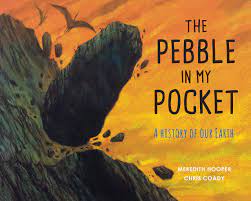 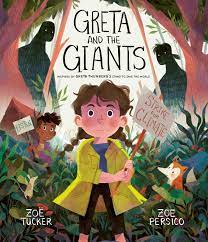 Greta and the Giants by Zoe Tucker contemporary narrative picture book with additional non narrative section themes of peaceful protest, climate change and children finding their voice   Pebble in my Pocket by Meredith Hooper contemporary non narrative picture book narrates the history of Earth, science tier 3 vocab and science curriculum link 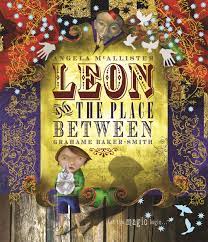 Pebble in my Pocket by Meredith HooperLeon and the place between contemporary narrative picture book by Graham Baker-Smith: magic, adventure, friendship and the unknown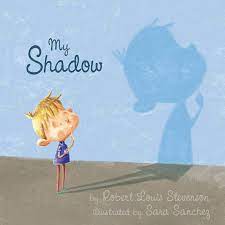 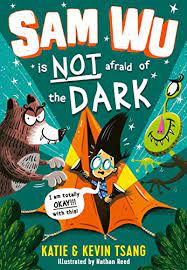 Sam Wu is not afraid of the dark by Kevin and Katie Tsang: contemporary narrative chapter book part of a series conquering fearsMy Shadow poem by Robert Louis Stevenson 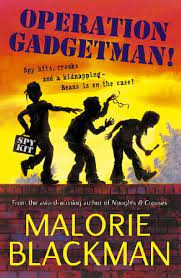 Operation Gadgetman by Malorie Blackman  Themes of gentle humour, friendship, family and tenacityContemporary narrative chapter book crime adventure story 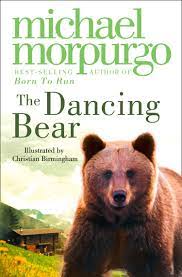 The Dancing Bear by Michael Morpurgo themes of friendship, kindness, dilemmas, bravery, loneliness, animal cruelty and communityContemporary narrative chapter book 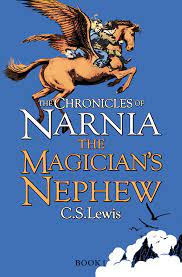 The Magician’s Nephew by CS Lewis religious references and themes of an ill parent First book in classic Narnia series narrative chapter book WritingStrong start with sentences Poetry on a themeFirst person narrative description focus NC reportsFormal letters to complain Performance poetryThird person narrative NC reportsAdvanced instructional writing First person narrative descriptions Performance poetryThird person narrative Formal letters to complainDialogue through narrative (historical stories)Poetry on a theme (emotions)Advanced instructional writing VGPSIntroduceRevisitConsolidateIntroduction to direct speech including inverted commasUse of a/anFormation of nouns using prefixesExpressing time, place and cause using conjunctions Commas to separate items in a list Past progressive and present progressive tenseUse of the suffixes –er, –est in adjectives Use of –ly in Standard English to turn adjectives into adverbsSynonyms and antonymsIntroduction to direct speech including inverted commasUse of a/anFormation of nouns using prefixesExpressing time, place and cause using conjunctions Commas to separate items in a list Past progressive and present progressive tenseUse of the suffixes –er, –est in adjectives Use of –ly in Standard English to turn adjectives into adverbsSynonyms and antonymsWord familiesExpressing time, place and cause using adverbs introduction to direct speech including inverted commasUse of a/anFormation of nouns using prefixesExpressing time, place and cause using conjunctionsWord familiesExpressing time, place and cause using adverbs introduction to direct speech including inverted commasUse of a/anFormation of nouns using prefixesExpressing time, place and cause using conjunctionsPresent perfect form of verbsExpressing time, place and cause using prepositionsWord familiesExpressing time, place and cause using adverbsIntroduction to direct speech including inverted commasUse of a/anFormation of nouns using prefixesExpressing time, place and cause using conjunctionsPresent perfect form of verbsExpressing time, place and cause using prepositionsWord familiesExpressing time, place and cause using adverbsIntroduction to direct speech including inverted commasUse of a/anFormation of nouns using prefixesExpressing time, place and cause using conjunctionsSpellingSpelling strategies Alternate spellings for same soundSame spelling, different soundsSpelling polysyllabic words as accurately as possible Spelling strategies Alternate spellings for same soundSame spelling, different soundsSpelling polysyllabic words as accurately as possible Revisit ks1 common exception words  Adding –es to nouns and verbs ending in –y Adding –ed, –ing, –er and –est to a root word ending in –y with a consonant before it Y2 revisitedAdding the endings –ing, –ed, –er, –est and –y to words ending in –e with a consonant before it and to words of one syllable ending in a single consonant letter after a single vowel letter Y2 revisitedEtymology: dec, tele, photoHomophones and near-homophones The suffixes –ment, –ness, –ful, –less and –ly Y2 revisitedContractions Y2 revisitedEtymology: de, uni, kiloRare GPCs Y2 revisitedWords ending in –tion Y2 revisitedY3/4 statutory word listAdding suffixes beginning with vowel letters to words of more than one syllableEtymology: mill(e), fract, peri, graphThe /ɪ/ sound spelt y elsewhere than at the end of wordsPrefixes – un– (revisited), dis–, mis–, in–, il–, im–, ir–The suffix –ationThe suffix –lyThe /ʌ/ sound spelt ouEtymology: scrib, aqua, mech, phono, dict Year 3/4 Elm ClassCycle BYear 3/4 Elm ClassCycle BYear 3/4 Elm ClassCycle BYear 3/4 Elm ClassCycle BYear 3/4 Elm ClassCycle BYear 3/4 Elm ClassCycle BYear 3/4 Elm ClassCycle BAutumn 1Autumn 2Spring 1Spring 2Summer 1Summer 2Reading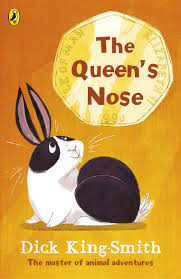 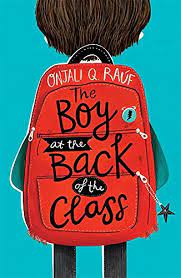 The Queen’s Nose by Dick King Smith  classic short novel notable British authorThe Boy at the back of the Class by Onjali Q Rauf themes of kindness, friendship, bravery, sensitivity, community and relevant social issue contemporary narrative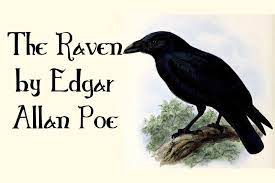 The Boy at the back of the Class by Onjali Q Rauf The Raven by Edgar Allen Poe implicit reference to mental health heritage poem seminal poet 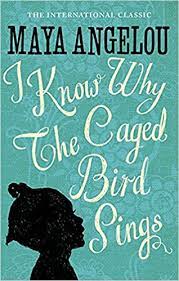 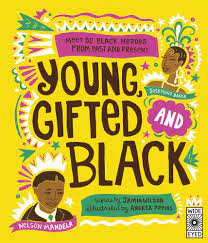 Young gifted and black by Jamia Wilson illustrated anthology achievements of black icons from history and present dayThe caged bird by Maya Angelou freedom and discriminationPoem seminal American poet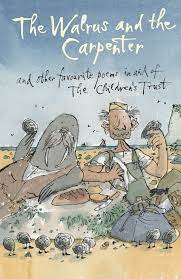 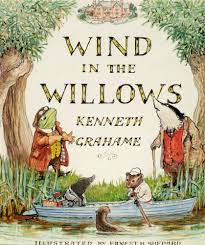 The Wind in the Willows by Kenneth Grahame  heritage narrative text classic adventure story The Walrus and the carpenter by Lewis Carroll poemVarjak Paw b y SF Said themes of tenacity, bravery, self-belief, urban living, adventure 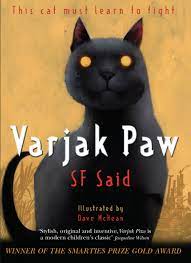 Contemporary narrative chapter book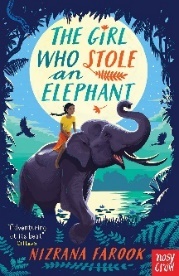 The girl who stole an elephant by Nizrana Farook set in Sri LankaThemes of social equality, justice, morality, friendship, political power and loyalty Thrilling adventure story WritingSentence composition Third person adventure stories Persuasive writing (adverts)Poems which explore formNews reportsFirst person diary entries Stories from other cultures Poems which explore form Poems which explore form Critical analysis of narative poetryExplanatory texts Stories from other culturesThird person adventure stories First person diary entries Critical analysis of narrative poetry News reports Explanatory TextsVGPSIntroduceRevisitConsolidateIntroduce: Direct speech including inverted commasExpanded noun phrasesDeterminersRevisit: Present perfect form of verbsExpressing time, place and cause using prepositionsConsolidate: Verb TensesWord familiesExpressing time, place and cause using adverbsIntroduce: Direct speech including inverted commasExpanded noun phrasesDeterminersRevisit: Present perfect form of verbsExpressing time, place and cause using prepositionsConsolidate: Verb TensesWord familiesExpressing time, place and cause using adverbsIntroduce: Fronted adverbials including commas before fronted adverbialsPossessive PronounsRevisit: Direct speech including inverted commasExpanded noun phrasesDeterminersConsolidate: Verb TensesPresent perfect form of verbsExpressing time, place and cause using prepositionsIntroduce: Fronted adverbials including commas before fronted adverbialsPossessive PronounsRevisit: Direct speech including inverted commasExpanded noun phrasesDeterminersConsolidate: Verb TensesPresent perfect form of verbsExpressing time, place and cause using prepositionsIntroduce: Plural and possessive -sStandard verb inflectionsRevisit: Fronted adverbials including commas before fronted adverbialsPossessive PronounsConsolidate: Verb TensesDirect speech including inverted commasExpanded noun phrasesDeterminersIntroduce: Plural and possessive -sStandard verb inflectionsRevisit: Fronted adverbials including commas before fronted adverbialsPossessive PronounsConsolidate: Verb TensesDirect speech including inverted commasExpanded noun phrasesDeterminersSpellingSpelling strategiesPolysyllabic wordsKS1 common exception words revisitied Homophones revisitedThe suffix ly revisited Etymology: div, monoStatutory word list Prefixes – dis–, mis–, in–, il–, im–, ir– revisited re–, sub–, inter– , super–, anti–, auto–: Adding suffixes revisitedEtymology: poly, pro, sign Words with endings sounding like /ʒə/ or /tʃə/: Words with endings sounding like /ʒən/HomophonesEtymology: Nim, circ, archWords with endings sounding like /ʃən/, spelt –tion, –sion, –ssion, –cianThe suffix –ousStatutory word listEtymology: struct, port, vert, latWords with the /k/ sound spelt ch Words with the /ʃ/ sound spelt chWords ending with the /g/ sound spelt –gue and the /k/ sound spelt –queEtymology: aero, hydroWords with the /s/ sound spelt scStatutory word list Words with the /eɪ/ sound spelt ei, eigh, or eyEtymology: aud, ex Year 5/6 Oak ClassCycle AYear 5/6 Oak ClassCycle AYear 5/6 Oak ClassCycle AYear 5/6 Oak ClassCycle AYear 5/6 Oak ClassCycle AYear 5/6 Oak ClassCycle AYear 5/6 Oak ClassCycle AAutumn 1Autumn 2Spring 1Spring 2Summer 1Summer 2ReadingShackleton’s Journey  by William Grill Draws on learning from across the curriculum 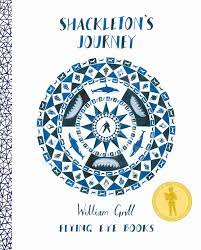 Contemporary non narrative picture book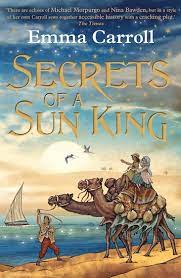 Secrets of a Sun King by Emma Carroll historical fiction themes of family, friendship, tenacity, feminism Contemporary historical narrativeIf by Rudyard Kipling heritage poem seminal British author and poet 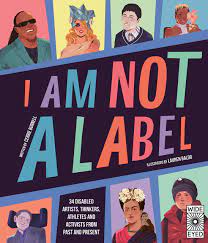 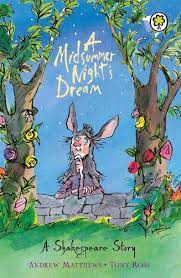 A Midsummer Night’s dream by William Shakespeare heritage classic simple retelling and plot analysis and information about Shakespeare and Globe Theatre I am Not a label by Cerrie Burnell  Role models who have overcome disability, mental health issues or wider life challenges. Challenges stereotypes and assumptions Illustrated anthology celebrating achievements of modern and historical role modelsThe Boy in the Tower by Polly Ho-Yen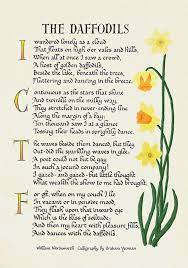 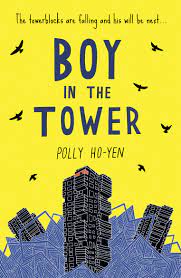 Contemporary science-fiction narrative Themes of mental health, young carers, friendship, trust, resilience and anxiety Daffodils by William Wordsworth  classic heritage poem British seminal poet 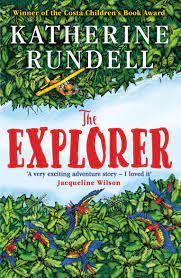 The Explorer by Katherine Rundell themes of human exploration and the morality of this, environmental responsibility, theems of friendship, adventure and the natural world Contemporary narrative: adventure 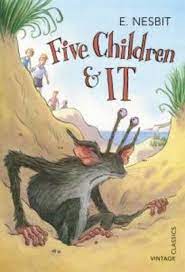 Five children and IT by E Nesbit  historical references to gender, race and social discrimination to discussHeritage fantasy narrative WritingFormal letters of application Poems that use word playDialogue in narrative (first person myths and legends)Balanced argument Poems that explore formThird person narrative stories set in other culturesFormal letters of application Playscripts (Shakespeare re-telling)BiographyPoems that use word playPlayscripts Dialogue in narrative Balanced argument Biography Poems which explore formVGPSIntroduceRevisitConsolidateIntroduce: Modal verbsRelative clauses and relative pronounsConsolidate: Verb TensesFronted adverbials including commas after fronted adverbialsPossessive PronounsIntroduce: Modal verbsRelative clauses and relative pronounsConsolidate: Verb TensesFronted adverbials including commas after fronted adverbialsPossessive PronounsIntroduce: Suffixes and prefixesLinking ideas across paragraphs using adverbials of time, place and numberModal verbsRelative clauses and relative pronounsVerb TensesIntroduce: Suffixes and prefixesLinking ideas across paragraphs using adverbials of time, place and numberModal verbsRelative clauses and relative pronounsVerb TensesDashes, brackets or commas to indicate parenthesisSuffixes and prefixesLinking ideas across paragraphs using adverbials of time, place and numberVerb TensesModal verbsRelative clauses and relative pronounsDashes, brackets or commas to indicate parenthesisSuffixes and prefixesLinking ideas across paragraphs using adverbials of time, place and numberVerb TensesModal verbsRelative clauses and relative pronounsSpellingSpelling strategies Y3/4 statutory word list revisitedSpelling polysyllabic words Spelling strategies Y3/4 statutory word list revisitedSpelling polysyllabic words Prefixes, suffixes and homophones revisitedEtymology: min, sect, var : Words with endings sounding like /ʃən/, spelt –tion, –sion, –ssion, –cian revisited: Words with endings sounding like /ʒə/ or /tʃə/ or /ʒən/ revisitedStatutory word listEtymology: mari, tract, microWords with endings sounding like /ʃəl/ spelt –cial or –tialEndings which sound like /ʃəs/ spelt –cious or –tiousStatutory word listHomophonesEtymology: ject, vac, ambi/amphiWords ending in –ant, –ance /–ancy, –ent, –ence /–encyStatutory word list: HomophonesWords ending in –able and –ible Words ending in –ably and –iblyEtymology: vis/vid, sol. Lun, form, term, solv/soluYear 5/6 Oak ClassCycle BYear 5/6 Oak ClassCycle BYear 5/6 Oak ClassCycle BYear 5/6 Oak ClassCycle BYear 5/6 Oak ClassCycle BYear 5/6 Oak ClassCycle BYear 5/6 Oak ClassCycle BAutumn 1Autumn 2Spring 1Spring 2Summer 1Summer 2ReadingRooftoppers by Katherine Rundell contemporary narrative set in Victorian times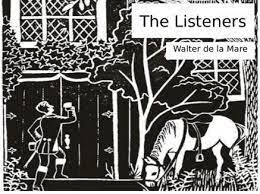 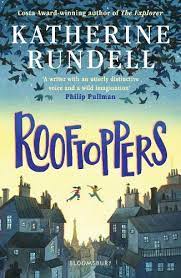 Themes of friendship, determination, love, ingenuity, those living on fringes of societyThe Listeners poem by Walter De la Mare themes of the supernatural, fantasy and mortality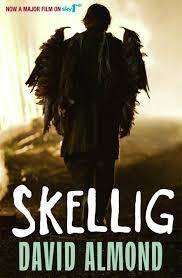 Skellig by David Almond contemporary narrative representation of an ill sibling, themes of change, friendship, family, death, fear and adventure    A carol from Flanders poem By Frederick Nivern themes of kindness, conflict and humanity 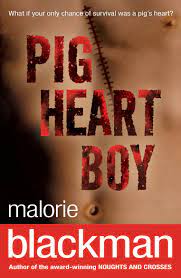 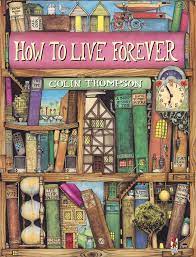 Pig heart boy  contemporary narratibe by Malorie Blackman  ethical issues inclues animal rights and the quest to extend life thrugh science themes of illness, friendship, loyalty, family and determinationHow to live forever by Colin Thompson contemporary narrative picture book, building on study of Pigheart boy the ethics and implications of immortality 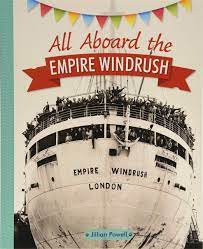 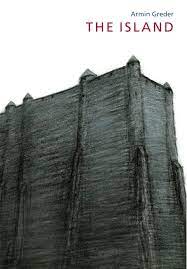 All aboard the empire windrush contemporary non-narrative history of the Windrush generation themes of change, prejudice, national identity and social history  The Island by Armin Greder contemporary narrative picture book  narrative parallels themes addressed in Windrush text and history unit themes of refugees, xenophobia, social politics and human rightsIntroduction to Dickens- Oliver Twist  a range of extracts from Dickens and to support learning about… archaic language, life in victorian times, social and historical contexts 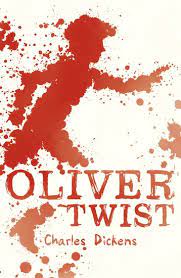 Dare to be you role models  by Matthew Syed Non narrative book of empowerment celebrate difference, develop inner confidence and independence themes of difference, inspiration and kindness. Transition to secondary school 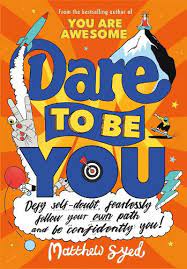 WritingAutobiography Discursive writing and speeches Poems that create images and explore vocabularyFirst person stories with a moral Shakespeare’s SonnetsExplanatory texts Extended third person narrative (adventure stories)Explanatory TextsNews ReportsAutobiography First person stories with a moralExtended third person narrative (adventure stories)News reportsDiscursive writing and speeches Poems that create images and explore vocabulary Shakespeare’s SonnetsVGPSIntroduceRevisitConsolidatePassive and active voice Synonyms and antonymsColons, semi-colons and dashes for clausesHyphensDashes, brackets or commas to indicate parenthesisVerb TensesSuffixes and prefixesLinking ideas across paragraphs using adverbials of time, place and numberPassive and active voice Synonyms and antonymsColons, semi-colons and dashes for clausesHyphensDashes, brackets or commas to indicate parenthesisVerb TensesSuffixes and prefixesLinking ideas across paragraphs using adverbials of time, place and numberFormal and informal speech Subjunctive formPassive and active voice Synonyms and antonymsColons, semi-colons and dashes for clausesHyphensVerb TensesDashes, brackets or commas to indicate parenthesisFormal and informal speech Subjunctive formPassive and active voice Synonyms and antonymsColons, semi-colons and dashes for clausesHyphensVerb TensesDashes, brackets or commas to indicate parenthesisLinking ideas across paragraphsFormal and informal speech Subjunctive formVerb TensesPassive and active voice Synonyms and antonymsColons, semi-colons and dashes for clausesHyphensLinking ideas across paragraphsFormal and informal speech Subjunctive formVerb TensesPassive and active voice Synonyms and antonymsColons, semi-colons and dashes for clausesHyphensSpellingHomophones revisitedPrefixes and suffixes revisitedStatutory word list Endings which sound like /ʃəs/ spelt –cious or –tious and /ʃəl/ spelt –cial or –tial revisitedEtymology: bio, scend, quin, hept/sept Words ending in –ant, –ance /–ancy, –ent, –ence /–ency revisitedWords ending in –able and –ible Words ending in –ably and ibly revisitedStatutory word list revisitedEtymology: cred, grad, spec, contraWords with the /i:/ sound spelt ei after cHomophones revisitedAdding suffixes beginning with vowel letters to words ending in –ferEtymology: hem/haem, ann(us), isoWords containing the letter-string oughWords with ‘silent’ lettersEtymology: cav, dur Consolidation of spelling curriculumInvestigative work-spelling patterns/rules/etymology Consolidation of spelling curriculumInvestigative work-spelling patterns/rules/etymology Year N/R Acorn ClassYear N/R Acorn ClassYear N/R Acorn ClassYear N/R Acorn ClassYear N/R Acorn ClassYear N/R Acorn ClassYear N/R Acorn ClassAutumn 1Autumn 2Spring 1Spring 2Summer 1Summer 2Reading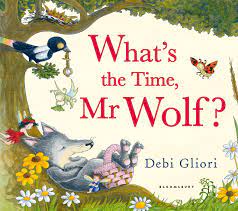 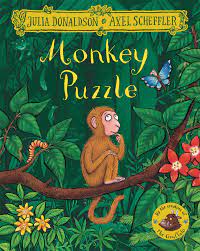 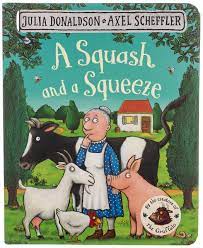 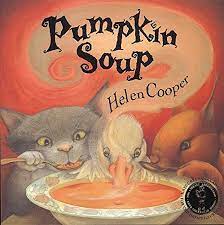 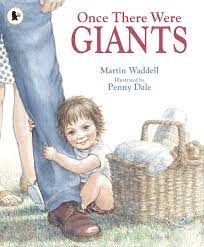 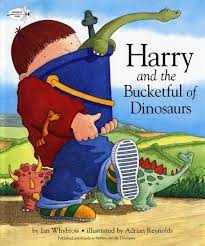 Julia Donaldson Pat HutchinsEric CarleOliver Jeffers 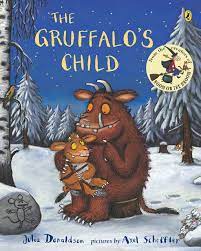 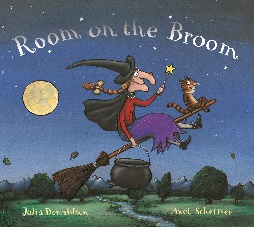 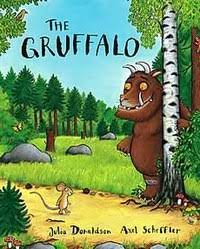 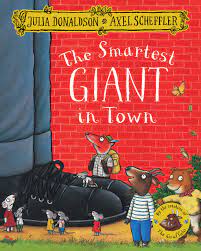 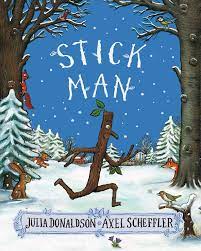 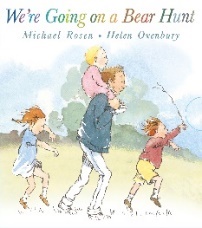 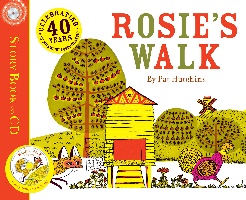 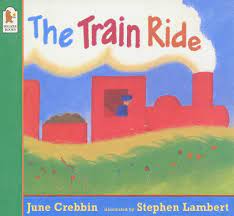 The Great Race – Chinese New YearRSPB Non – fiction books about birds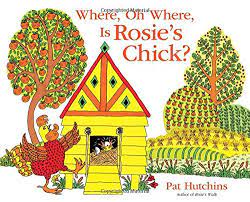 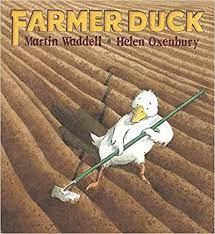 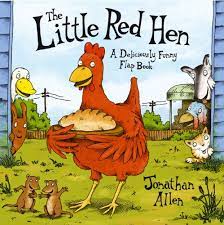 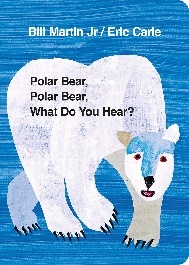 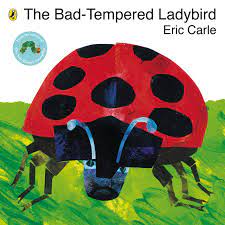 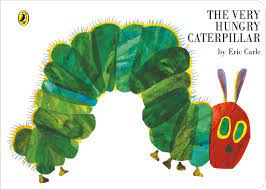 Amelia EarhartTim Peake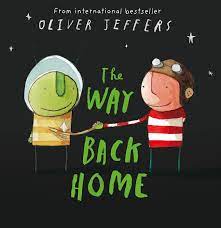 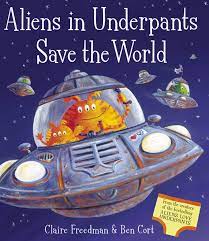 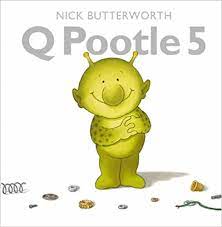 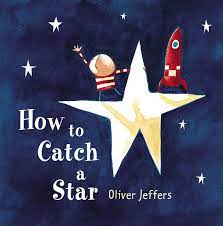 WritingMark makingGetting ready to write activitiesRe-enacting storiesLetter formation in line with sounds taughtPoppy PoemsCharacter descriptionInstructionsSetting and character descriptionsRepeated phrases and patterned languageRecountinstructionsWriting in role as an alien/spacemanVGPSAspect 1-7 Phase 1 phonics with NurseryPhonics- Sounds Write units 1-7Aspect 1-7 Phase 1 phonics with NurseryPhonics- Sounds Write units 1-7Aspect 1-7 Phase 1 phonics with NurseryPhonics – Sounds Write units 7-11Aspect 1-7 Phase 1 phonics with NurseryPhonics – Sounds Write units 7-11Aspect 1-7 Phase 1 phonics with NurseryPhonics - Sounds Write Units Aspect 1-7 Phase 1 phonics with NurseryPhonics - Sounds Write Units Spelling